Bygland kommune																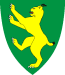 Reguleringsføresegner for <namn på planen>PlanID <XXXXXXX>Reguleringsplankartet er datert:	xx.xx.xxxx
Reguleringsføresegner er datert:	xx.xx.xxxx
Planomtalen er datert:		xx.xx.xxxx
-----------------------------------------------------------------------
Ordførar1. Siktemålet med planenKva som er hovudsiktemålet med planen, poengtert oppgjeve. Utfyllande opplysningar skal gå fram av planframstillinga. Siktemålet med planen bør formulerast slik at han er til støtte i vurderingar av søknader om dispensasjon eller forslag til endring av planen. Siktemålet med planen kan samanliknast med formålet med lover/forskrifter, som alltid er § 1.   2. Fellesføresegner for heile planområdetFøresegner som gjeld for heile planområdet, kan til dømes omfatteFunksjons- og kvalitetskrav (§ 12-7 nr. 4)Universell utformingEstetisk utformingTerrenghandsamingHandtering av overvatnVerneverdiar for kulturmiljø/naturmangfald (§ 12-7 nr. 6)Byggjegrenser (til dømes mot veg/jernbane) (§ 12-7 nr. 2) (Byggjegrenser skal om mogleg berre førast opp på plankartet. Utfyllande verbale føresegner kan om nødvendig takast med her.)Miljøkvalitet (til dømes knytt til støy og forureining) (§ 12-7 nr. 3)Samfunnstryggleik (til dømes knytt til flaum eller skred/ras (§ 12-7 nr. 1, 2, 4)Vassboren varme og fjernvarme (§ 12-7 nr. 8) Krav om undersøkingar før og/eller ved gjennomføring av planen (§ 12-7 nr. 12)3 Krav om detaljregulering (berre aktuelt i områderegulering)3.1 Krav om detaljregulering (felt x, x / område #, # etc.)Kva for nokre felt (formålsflater/føresegnsområde) det blir kravd detaljregulering for (§ 12-7 nr. 11)Eventuelle krav til detaljreguleringa utover fellesføresegnene som er gjevne for heile planområdet. Dette vil vere retningslinjer/føringar for detaljregulering (§ 12-7 nr. 11)4. Føresegner for arealformålGje nødvendige føresegner for dei einskilde arealformåla i planen.4.1 Bygningar og anlegg (§ 12-5 nr. 1)Fellesføresegner for bygningar og anlegg (felt x, x, x, x etc.) Føresegner som gjeld særskilt for alle område for bygningar og anlegg, kan til dømes omfatteGrad av utnytting (anten for kvar tomt eller for det arealet som er sett av til byggjeområde) (§ 12-7 nr. 1)Funksjons- og kvalitetskrav (§ 12-7 nr. 4, 7):Uteopphaldsareal og leikeplassar Parkering og sykkelparkering RenovasjonDokumentasjonskrav og særskilt underlag til byggjesakshandsaminga (slik som krav til takplan, landskapsplan/utomhusplan, kvalitetsprogram for miljø og energi, plan for handtering av overvatn, marksikringsplan) (§ 12-7 nr. 12) <Arealformål> (felt x, x etc.)Føresegner som gjeld særskilt for einskilde felt, åleine eller fleire saman, kan til dømes omfatteUtforming (§ 12-7 nr. 1):Type bygningGrad av utnyttingPlasseringByggjehøgder Takform og/eller møneretningMaterialbrukAndre krav om utformingFunksjons- og kvalitetskrav (særskilt for dette eller desse byggjeområda) (§ 12-7 nr. 4, 5):TilgjengeTilkomstOmsyn til eksisterande vegetasjon og terrengBustadkvalitet (§ 12-7 nr. 5)Tettleik, talet på bustader og bustadsamansetjing/storleikTilkomstAndre tilhøve knytte til byggjegrenser, miljøkvalitet, samfunnstryggleik og verneverdiar som gjeld dette eller desse byggjeområda spesielt (§ 12-7 nr. 2, 3, 4, 6)Juridiske linjer, til dømes støyskjerm, støttemur, sikringsgjerde (§ 12-7 nr. 1 og 4)Om området/områda skal vere offentlege eller felles (§ 12-7 nr. 14). For fellesområde må det opplysast kva for eigedommar eigarfellesskapet omfattar.4.2 Samferdselsanlegg og teknisk infrastruktur (§ 12-5 nr. 2)Fellesføresegner for samferdselsanlegg og teknisk infrastruktur (felt x, x, x, x etc.)  Føresegner som gjeld særskilt for alle område for samferdselsanlegg og teknisk infrastruktur, kan til dømes omfatteUtforming (§ 12-7 nr. 1)Krav til opparbeidingaFunksjons- og kvalitetskrav (§ 12-7 nr. 4)Stigningstilhøve, krav til type dekkeUnntak frå søknadsplikt etter plan- og bygningslova (§ 20-6 og 20-7)Dokumentasjonskrav (§ 12-7 nr. 12)Juridiske linjer, til dømes støyskjerm, støttemur, sikringsgjerde (§ 12-7 nr. 1 og 4)<Arealformål> (felt x, x etc.)Føresegner som gjeld særskilt for einskilde felt, åleine eller fleire saman, kan til dømes omfatteUtforming (§ 12-7 nr. 1)Arealbruk Funksjons- og kvalitetskrav (§ 12-7 nr. 4)Stigningstilhøve, krav til type dekke, fri siktTrafikkregulerande tiltak (§ 12-7 nr. 7)Krav til fartsdempande tiltakParkeringsføresegnerOm området/områda skal vere offentlege eller felles (§ 12-7 nr. 14). For fellesområde må det opplysast kva for eigedommar eigarfellesskapet omfattar.4.3 Grønstruktur (§ 12-5 nr. 3)Fellesføresegner for grønstruktur (felt x, x, x, x etc.) Føresegner som gjeld særskilt for alle område for grønstruktur, kan til dømes omfatteUtforming (§ 12-7 nr. 1)ArealbrukKrav til og vilkår for opparbeidingFunksjons- og kvalitetskrav (§ 12-7 nr. 4)Dokumentasjonskrav – til dømes krav om landskapsplan<Arealformål> (felt x, x etc.)Føresegner som gjeld særskilt for einskilde felt, åleine eller fleire saman, kan til dømes omfatteUtforming (§ 12-7 nr. 1)ArealbrukOm området/områda skal vere offentlege eller felles (§ 12-7 nr. 14) Retningslinjer for særlege drifts- og skjøtselstiltak (§ 12-7 nr. 9)4.4 Forsvaret (§ 12-5 nr. 4)Fellesføresegner for forsvarsområde (felt x, x, x, x etc.)Føresegner som gjeld særskilt for alle område for Forsvaret, kan til dømes omfatteLokalisering og utforming av bygg og anlegg (§ 12-7 nr. 1)ArealbrukUnntak frå søknadsplikt etter plan- og bygningslova (§ 20-6 og 20-7)Vilkår for bruk av areal og anlegg (§ 12-7 nr. 2)Funksjons- og kvalitetskrav (§ 12-7 nr. 4)Beredskap og tryggleikMiljøtiltak<Arealformål> (felt x, x etc.)Føresegner som gjeld særskilt for einskilde felt, åleine eller fleire saman, kan til dømes omfatteUtforming (§ 12-7 nr. 1):ArealbrukGrad av utnytting4.5 Landbruks-, natur- og friluftsformål og reindriftsformål (§ 12-5 nr. 5)Fellesføresegner for landbruks-, natur- og friluftsområde og reindriftsområde (felt x, x, x etc.) Føresegner som gjeld særskilt for alle landbruks-, natur- og friluftsområde og reindriftsområde, kan til dømes omfatteVilkår for bruk av areal (§ 12-7 nr. 2)Retningslinjer for særlege drifts- og skjøtselstiltak (§ 12-7 nr. 9)<Arealformål> (felt x, x etc.)Føresegner som gjeld særskilt for einskilde felt, åleine eller fleire saman, kan til dømes omfatteLokalisering og utforming av bygningar og anlegg til landbruk og reindrift (§ 12-7 nr. 1)Nydyrking (§ 12-7 nr. 1)Føresegner om arealbruk, plassering, grad av utnytting og vilkår for bygningar i område for spreidd utbygging av bustader, fritidsbustader og næringsverksemd innanfor LNFR-formål (§ 12-7 nr. 1, 2)4.6 Bruk og vern av sjø og vassdrag med tilhøyrande strandsone (§ 12-5 nr. 6)Fellesføresegner for bruk og vern av sjø og vassdrag (felt x, x, x etc.) og/eller føresegner for <Arealformål> (felt x, x etc.) kan til dømes omfatteUtforming og vilkår for bruk av areal (§ 12-7 nr. 1, 2)Retningslinjer for særlege drifts- og skjøtselstiltak (§ 12-7 nr. 9)4.7 Kombinerte hovudformål (§ 12-5)Fellesføresegner for kombinerte hovudformål (felt x, x, x etc.) og/eller føresegner for <Arealformål> (felt x, x etc.)5. Føresegner til omsynssoner (§ 12-6, 12-7 og 11-8)Gje nødvendige føresegner til omsynssonene i planen, slik at omsynssonene får rettsleg innhald.5.1 Sikrings-, støy- og faresoner (§ 11-8 a) (sone x, x)Krav eller forbod for å sikre tryggleik og avverje fare 5.2 Særlege krav til infrastruktur (§ 11-8 b) (sone x, x)Nærmare fastsette løysingar for infrastruktur 5.3 Særlege omsyn til landbruk, reindrift, friluftsliv, grønstruktur, landskap eller bevaring av naturmiljø eller kulturmiljø (§ 11-8 c) (sone x, x)Som fastset omsyn og/eller følgjer opp vedtekne sektorplanarOm tilrettelegging for eller avgrensing av ferdsel Om bruk og vern5.4 Bandlagde område eller bandlegging i påvente av vedtak (§ 11-8 d) (sone x, x)Avgrensingar i rådvelde som gjeld inntil forvaltningsvedtak er gjortKva for tiltak/verksemder som er tillatne eller forbodne med heimel i bandlegging etter anna lov5.5 Krav om felles planlegging (§ 11-8 e) (sone x, x)Krav om at området skal planleggjast samla (berre aktuelt i områderegulering)6. Føresegner til føresegnsområde Gje nødvendige føresegner til føresegnsområda i planen, slik at områda får rettsleg innhald.6.1 Føresegner til føresegnsområde (område #x, #x)Føresegner og eller retningslinjer særskilt knytte til et avgrensa område innanfor eitt eller på tvers av fleire arealformål (§ 12-7 nr. 1-14)7. Rekkjefølgjeføresegner Alle rekkjefølgjeføresegner som gjeld for planområdet, skal samlast i dette kapittelet (§ 12-7 nr. 10).7.1 Før oppretting av eigedommar (felt x, x, x)7.2 Før rammeløyve (felt x, x, x)7.3 Før igangsetjingsløyve (felt x, x, x)7.4 Før bygning blir teken i bruk (felt x, x, x)7.5 Rekkjefølgje i tid (felt x, x x)Typisk gjeld dette kva for utbyggingsområde (felt) som skal byggjast ut i kva rekkjefølgje.7.6 <Anna rekkjefølgjetema> (felt x, x, x)Til dømes bruk av matrise for å fastsetje kva for rekkjefølgjeføresegner som gjeld for kva felt, for å gje god oversikt over rekkjefølgjeføresegnene i dei omfatta planane. Dokument som får juridisk verknad gjennom tilvising i føresegneneDokument som får juridisk verknad gjennom tilvising i planføresegnene, til dømes illustrasjonsplan eller geoteknisk rapport, skal listast opp her med namn, dato og eventuelt rapportnummer.Oppstartsmøtexx.xx.xxxx1 gongshandsaming i planutvaletxx.xx.xxxxOffentleg ettersynxx.xx.xxxx til xx.xx.xxxx2 gongshandsaming i planutvaletxx.xx.xxxxVedtak i kommunestyretxx.xx.xxxx